Wood & Paper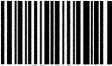 $ 2079 a násl. zákona č. 89/2012 Sb. občanského zákoníku, v účinném zněníKupující: Zastoupený: Bank, spojení: IČO/DIČ: Zápis v OR: Telefon/Fax:WOOD & PAPER a.s.Ing. Tomáš PaříkRaiffeisenbank, a. s., č.ú. 1011010196/550026229854/ CZ26229854KS v Brně, odd. B, vložka 3439, 24.11.20004420-546 418 211/+420-546 418 214E-mail:Adresa:jan.matous@wood-paper.czHlína 138, 664 91 IvančiceProdávající: Zastoupený: Bank, spojení: IČO/DIČ: Zápis v OR: Telefon/Fax:E-mail: Adresa:Lesy města Dvůr Králové nad Labem s.r.o.Bc. Petr KupskýČSOB a.s., č.ú. 226038589/030027553884 / CZ27553884C 25764 vedená u Krajského soudu v Hradci Královévondrousova@lesydvur.czRaisova 2824, 544 01 Dvůr Králové nad Labem, CZ1. Předmět smlouvy: dodávky sortimentu jehličnatých kulatin z OM do LABE WOOD S.R.O. LITOMĚŘICKÁ, 411 08 Stětí, Česká RepublikaSmluvní strany této smlouvy se dohodly, že smlouvu považují oboustranně za splněnou dodáním 90% smluveného objemu.2. Země původu: CZ Lokalita Dvůr Králové 3. Platnost smlouvy/čas plnění: 01.01.2021 - 31.12.2021. /01.01.2021 - 31.12.2021.4. Pravidelnost dodávek: Prodávající se zavazuje k časově rovnoměrnému plnění množství na této smlouvě uvedeného, od začátku do konce času plnění. V opačném případě může být toto množství alikvótně pokráceno.5. Kupní ceny bez DPH stanoveny na OM jsou platné pro 1 .čtvrtletíDodané dříví jiných technických a kvalitativních parametrů než je stanoveno v cenové matici, bude účtováno za cenu vlákninového dřívíZměna kupní ceny v závislosti na kurzu CZK/EUR - pro účely této smlouvy se používá měsíční průměrný kurz, vyhlašovaný Českou národní bankou. Pokud bude měsíční průměrný kurz CZK/EUR platný pro kalendářní měsíc dodání (rozhoduje datum přejímky) vyšší než xxx, kupní cena dle článku 5. se zvyšuje o xxx,- CZK/m3. Pokud bude tento měsíční průměrný kurz CZK/EUR nižší než xxx0, kupní cena dle článku 5 se snižuje o xx,- CZK/m3 Pokud bude měsíční průměrný kurz CZK/EUR platný pro kalendářní měsíc dodání vyšší než xxx0 kupní cena dle článku 5 se zvyšuje o xxx,- CZK/m3. Pokud bude tento měsíční průměrný kurz CZK/EUR nižší než xxx, kupní cena dle článku 5 se snižuje o xxx,-CZK/m3. Pokud bude měsíční průměrný kurz CZK/EUR platný pro kalendářní měsíc dodání vyšší než xxx0 kupní cena se dle článku 5 se zvyšuje o xxx, - CZK/m3. Pokud bude tento průměrný měsíční kurz CZK/EUR nižší než 2xxx, kupní cena dle článku 5 se snižuje o xxx,-CZK/m3. Vyúčtování případných rozdílů se považuje za samostatné zdanitelné plnění ve smyslu par. 42, odst.4 zákona č.235/2004 Sb. Vyúčtování proběhne do 15 kalendářního dne následujícího měsíce formou opravného daňového dokladu.Splatnost faktur je 35 dní od data vystavení faktury. Prodávající výslovně prohlašuje, že toto ujednání o čase plnění nepovažuje za hrubě nespravedlivé.Cena za službu vagónování, vyplacena subjektu provádějící vagónování, je stanovena xxx,- Kč/m3 (fakturace dle elektronické přejímky závod LabeWood)Přepravní podmínky: Není-li sjednáno jinak, zajišťuje přepravu předmětu smlouvy z odvozního místa do místa plnění na svůj náklad kupující prostřednictvím třetí osoby - dopravce..Požadavky na odvoz dřiví je prodávající povinen oznámit kupujícímu prostřednictvím internetové aplikace Wood Accept na www.woodaccept.cz v moduluDispečink / objednávka přepravy nebo kontaktovat příslušného nákupčího kupujícího nebo oddělení logistiky email: logistika<3>wood-paper.cz (Ing. David1/2Wood & PaperPřichystal, tel. 602 671 340, ing. Jan Valach 602 671 338) a to nejpozději do čtvrtka do 11 hod. s požadavkem odvozu na následující kalendářní týden. Prodávající v tomto případě vstupuje do práv a povinností dopravce upravených samostatnou smlouvou o přepravě věci. Z důvodu právní jistoty smluvní strany výslovně prohlašují, že převzetí zboží třetí osobou - dopravcem - k přepravě nemá vliv na přechod vlastnického práva k dříví z prodávajícího na kupujícího, k němuž dochází v souladu s ujednáním stran okamžikem odevzdání dříví, tj. ukončením přejímky v místě plnění.Kupující si vyhrazuje právo v souvislosti s optimalizací organizace dopravy formulovat pravidla pro odvoz dříví z odvozního místa v aplikaci WoodAccept na internetových stránkách www.woodaccept.cz. na základě kterých se bude odvíjet pořizování záměrů ze strany prodávajícího. Optimalizací organizace dopravy se rozumí, že kupující volí nejvhodnějši dopravní řešení s ohledem na minimalizaci celkových přepravních nákladů z odvozního místa až na vykládku u konečného příjemce. Prodávající bere na vědomí, že kupující stanovuje seznam i počet povolených silničních dopravců v případě silničních dodávek případně a to dle pravidel optimalizace nebo po vzájemné dohodě s prodávajícím.Ukončení smlouvy: Tato smlouva zaniká uplynutím doby, na niž byla sjednána nebo dohodou smluvních stran nebo odstoupením od smlouvy kupujícím v případě opakovaného nebo podstatného porušení některé smluvní povinnosti prodávajícího z této smlouvy. Za podstatné porušení této smlouvy prodávajícím se považuje zejména: a) nedodání sjednané kulatiny ve sjednaném množství a kvalitě a/nebo odchylka v množství či kvalitě dodané kulatiny větší než 20 % oproti smluveným podmínkám, b) prodleni prodávajícího s dodáním předmětu smlouvy nebo jeho části trvající déle než 14 dní. Tato smlouva může také zaniknout z důvodů uvedených v bodě 10 platných Technických, fakturačních a přepravních podmínkách Wood & Paper.Obchodní tajemství: Smluvní strany jsou zajedno, že ujednání o rozsahu plnění, ceně jednotlivých sortimentů a členění sortimentu a množství dle sortimentu,obsažená v této smlouvě jsou skutečnostmi, které přímo a bezprostředně souvisí s obchodními závody provozovanými stranami této smlouvy a současně jsou konkurenčně významné, určitelné, ocenitelné a v příslušných obchodních kruzích běžně nedostupné a představují proto obchodní tajemství obou smluvních stran ve smyslu § 504 občanského zákoníku, není-li stanoveno jinak. WOOD & PAPER a.s. dále označuje za své obchodní tajemství také identifikaci obchodních partnerů. Smluvní strany se proto zavazují zajišťovat odpovídajícím způsobem utajení obchodního tajemství, konkrétně se zavazují utajit uvedené údaje tak, aby si tyto skutečnosti charakter obchodního tajemství zachovaly.V případě, že se na tuto smlouvu vztahuje povinnost ji dle právní úpravy uveřejnit, smluvní strana, která bude smlouvu uveřejňovat, před uveřejněním smlouvy či jejím jiným poskytnutím dle platných právních předpisů vyznačí a neposkytne shora uvedené obchodní tajemství. Tuto smlouvu zašle správci registru smluv smluvní strana - prodávající. Předpokládaná hodnota předmětu smlouvy činí	Kč.Příloha a nedílná součást této kupní smlouvy: Smluvní strany se dohodly, že přílohou a nedílnou součástí této smlouvy jsou obchodní podmínky kupujícího Technické, fakturační a přepravní podmínky Wood & Paper-Labe Wood s.r.o.-Štětí, platné pro 1. Q 2021 (v této kupní smlouvě označené též jako „platné Technické, fakturační a přepravní podmínky Wood & Páper“). Tyto podmínky upravují kromě technické specifikace předmětu plnění, fakturačních podmínek a podmínek přepravy také ostatní smluvní ujednání jako je přejímka, závaznost přejímky u konečného příjemce, přechod vlastnického práva a nebezpečí škody na předmětu plnění, sdělování informací konečnému příjemci (výjimka z ochrany obchodního tajemství) a certifikace. Tyto podmínky jsou dostupné též na www.wood-paoer.cz. Prodávající prohlašuje a podpisem této smlouvy potvrzuje, že tyto podmínky před uzavřením této kupní smlouvy převzal, podrobně se s nimi seznámil, ujednáním rozumí a souhlasí s nimi a tyto podmínky bez výhrad akceptuje. V případě rozporu mezi touto kupní smlouvou a těmito podmínkami má přednost tato smlouva.Zastavení dodávek: Prodávající bere na vědomí, že konečným odběratelem dříví dle této smlouvy je LABE WOOD s.r.o. a že množství dříví dodávané prodávajícím kupujícímu dle této smlouvy přímo závisí na odběru dříví konečným odběratelem dle jeho provozních potřeb od kupujícího. Dále prodávající bere na vědomí, že není výhradním dodavatelem dřiví pro kupujícího určeného konečnému odběrateli. Pro případ, že dojde k omezení nebo zastavení výroby v závodu konečného odběratele LABE WOOD s.r.o., se smluvní strany dohodly, že kupující je oprávněn dle své volby pozastavit dodávku dle této smlouvy po určené časové období anebo omezit množství dodaného dřiví. O této skutečnosti a uplatnění a výběru svého práva informuje kupující prodávajícího bez zbytečného odkladu poté, co se o takové skutečnosti dozví. V případě pozastavení dodávky se adekvátně prodlužuje původně sjednaný termín plnění dle této smlouvy.V případě omezení množství dříví určí kupující nedodané (nepožadované) množství dříví prodávajícímu adekvátně v poměru k celkovému množství dříví nedodanému konečnému odběrateli kupujícím z důvodu na straně konečného odběratele. Prodávající s tímto postupem změny terminu plnění, respektive množství dříví souhlasí.Závěrečná ustanovení: Tato smlouva je vyhotovena ve dvou stejnopisech, z nichž každá smluvní strana obdrží po jednom. Tato smlouva může být měněna pouze písemnými dodatky. Tato smlouva se řídí právem České republiky, zejména občanským zákoníkem. Smluvní strany vylučují aplikaci § 1799 a 1800 občanského zákoníku. K rozhodování sporů z této smlouvy je příslušný obecný soud kupujícího v České republice.Vedne 18.1.2021 Ve Dvoře Králové nad Labem	za kupujícího2/2PVJobjem (m3) celkem leden-březen 2021Délky výřezůZpůsob dopravyZpůsob dopravyPVJobjem (m3) celkem leden-březen 2021Délky výřezůLKW(%)Wg(max%)xxxxxxxxxxxxxxxPilařská kulatina SMRKJEDLEPilařská kulatina SMRKJEDLELabe WoodLabe WoodLabe Wood-pouze výřezy 4m	j-pouze výřezy 4m	jxxxxxxxxxxxxxxxxxxxxxxxxxxxxxxxxxxxxxxxxxxxxxxxxxxxxxxxxxxxxxxxxxxxxxxxxxxxxxxxxxxxxxxxxxxxxxxxxxxxxxxxxxxxxxxxxxxxxxxxx